                                                        St. Bonaventure Religious Ed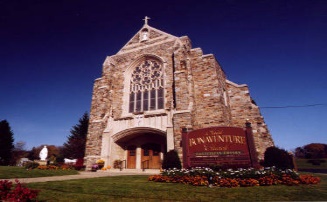                  Remote Lesson 5                     Sunday December 27, 2020                                                                         The Holy Family of Jesus, Mary, and Joseph                                                                                                 The Fourth CommandmentPreface to this week’s lesson:  Simeon and Anna are key figures to remind us that sometimes we must wait in order to witness God’s plans coming to fulfillment. However, it is always worth that wait, and rich blessings will come to those who trust and have faith in the Lord. We can joyfully hope in Jesus and trust that God’s plans will come to be.  How is this encounter with Simeon apply to us today?  First, as a Christian, we must be reminded Holy Spirit lives in me (Ephesians 1:13), and just as Simeon was moved on that particular day to go into the Temple, we too ought to yield to the things which God speaks to us by Holy Spirit. When we do not listen to the Holy Spirit, we miss out on the tremendous plan God has in store for us.Second, Jesus is God's plan of salvation. When Simeon took Jesus into his arms he said, "my eyes have seen your salvation!"  God's plan of redemption was to send His Son to the cross to bear the penalty for our sin.  He is the way, the truth and the life and no one comes to the Father except through Him (John 14:6). We must place our faith in Christ alone, not in ourselves or in some other human or some fabricated deity, but in Jesus alone.Finally, we ought to lay our hearts before the Lord. We ought to be genuine about who we are and what God is doing in our lives. We ought not puff ourselves up by the good things we do. We also ought not wallow in self-pity.  We must allow Jesus' Word to pierce our soul as it did Mary's (Luke 2:35; Hebrews 4:12).     Begin by praying the family prayer for today:O God, who were pleased to give us the shining example of the Holy Family, graciously grant that we may imitate them in practicing the virtues of family life and in the bonds of charity, and so, in the joy of your house, delight one day in eternal rewards. Through our Lord Jesus Christ, your Son, who lives and reigns with you in the unity of the Holy Spirit, one God, for ever and ever.  AmenRead todays Gospel below as a family:Complete the lessons below as a family or individually, then share what you have learned.Each lesson, activity or video is geared to age levels. (RED - younger kids, BLUE – older elementary to HS, GREEN – adults or adult supervision to explain.)An Adult Activity is not included this week because of the parent involvement required in the lesson for Middle School and High School.https://vimeo.com/191202070  Story of Simeon and Anna for Elementary students (4 mins.)  https://www.youtube.com/watch?v=bPtXucALoBE Honor Thy Father and Mother (7 mins.)Lesson for Middle School and Confirmation students with parent involvement:The topic for today is The Fifth Commandment: Responsibilities and Gifts of Family Life.                              Parents discuss with their older kids:
• What unique contribution do you bring to your family?
• How do you show gratitude for the gift of your family?
• What are your favorite family events or gatherings?Allow time for discussion. The family is a gift from God. We honor God’s gift of family when we follow the Fifth Commandment to, “Honor your father and your mother, so that your days may be long in the land that the Lord your God is giving you” Read the Word of God from the Old Testament listen to find out how important it is to honor family members. Sirach 3:2-6 - Old Testament2 For the Lord honors a father above his children,
    and he confirms a mother’s right over her children.
3 Those who honor their father atone for sins,
4     and those who respect their mother are like those who lay up treasure.
5 Those who honor their father will have joy in their own children,
    and when they pray they will be heard.
6 Those who respect their father will have long life,
    and those who honor[a] their mother obey the Lord;Discussion Starters
• How does the Lord want children to treat their parents?
• What will happen to persons who honor their father and mother?
• What kindness will not be forgotten?In today’s gospel today you listened to a story about Jesus’ family.• Where did Mary and Joseph take Jesus?
• Why was Jesus presented to the Lord?
• How did Jesus grow within his family?Scripture Background
The Feast of the Holy Family highlights that Jesus was born into a family, which in turn reinforces Jesus’ humanity. This feast celebrates that through Jesus Christ, all human nature is sacred, including family life.The first reading from the Old Testament SIR 3:2-6, 12-14 focuses on God’s gift of family. Many scholars consider today’s passage to be a commentary on the Fourth Commandment, to honor one’s father and mother. The message is clear, God wants certain qualities to exist in family life—qualities such as care and kindness and holding mothers and fathers in a place of honor. Showing reverence and care for members within one’s family leads to many blessings from God.Today’s gospel LK 2:22-40 shows Mary and Joseph’s obedience to God and their gratitude for God’s gift of family. Mary and Joseph follow the Jewish law of their time by presenting Jesus to the Lord in the Temple in Jerusalem. In the Temple, the Holy Family meets Simeon who proclaims Jesus to be the glory of Israel and Anna who predicts that Jesus will cause conflict and division within Israel. After the presentation in the Temple, Mary, Joseph and Jesus return home to Nazareth. In Nazareth Jesus continues to grow in wisdom within his loving family. This passage shows the grace of God given for all families.More Questions:
• Why is family a gift from God?
• How can young people show respect for their parents?
• What does the Holy Family teach us about family life?Continue with a Family Activity for parents and Confirmation students:  Letting Go In Luke's gospel, this narrative of the teen Jesus acted as a rite of passage. Jesus was no longer a boy, but a man, for he was instructing the Teachers of the Law in the Temple. He was beginning to fulfill his Father's will.The hardest part of being a parent is letting go, allowing children to take responsibility and self-initiative. Sometimes they disappoint us. Sometimes they surprise us. On the New Year's Eve, take time to reflect your family's growth. Talk as a family how members have taken more "grown-up" decisions. Talk about the wisdom they have acquired. And talk about the coming year and what growth family members expect to make. End the discussion with a prayer for the family. (Don't forget to pray for the parents who need to let go.)